Supplementary InformationComposites of In/C hexagonal nanorods and graphene nanosheets for high-performance electromagnetic wave absorptionRao Zhang1), Congpu Mu1,2),, Bochong Wang1,2), Jianyong Xiang1), Kun Zhai1), Tianyu Xue1), and Fusheng Wen1),1) State Key Laboratory of Metastable Materials Science and Technology, Yanshan University, Qinhuangdao 066004, China 2) Hebei Key Laboratory of Microstructure Materials Physics, School of Science, Yanshan University, Qinhuangdao 066004, ChinaCorresponding authors: Congpu Mu   E-mail: congpumu@ysu.edu.cnFusheng Wen   E-mail: wenfsh03@126.com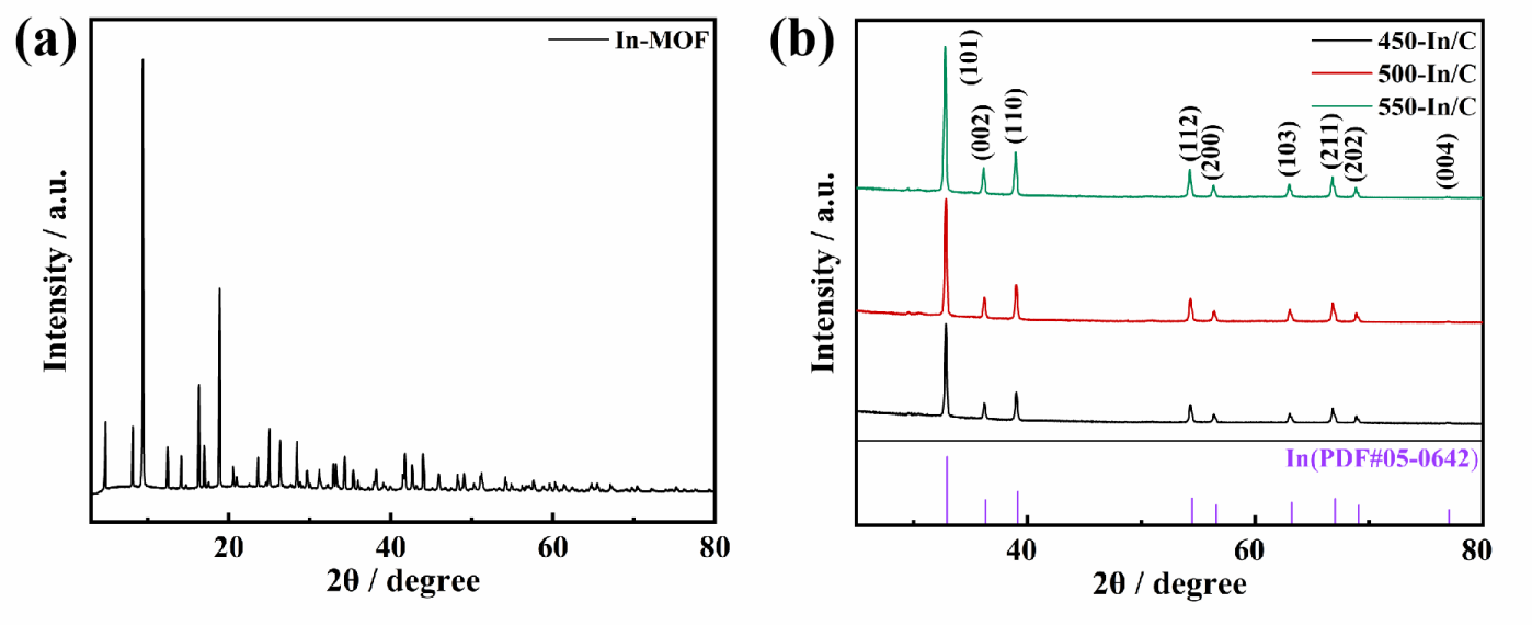 Fig. S1.  XRD patterns of (a) In-MOFs and (b) In/C nanorods derived from In-MOFs at 450, 500, and 550C.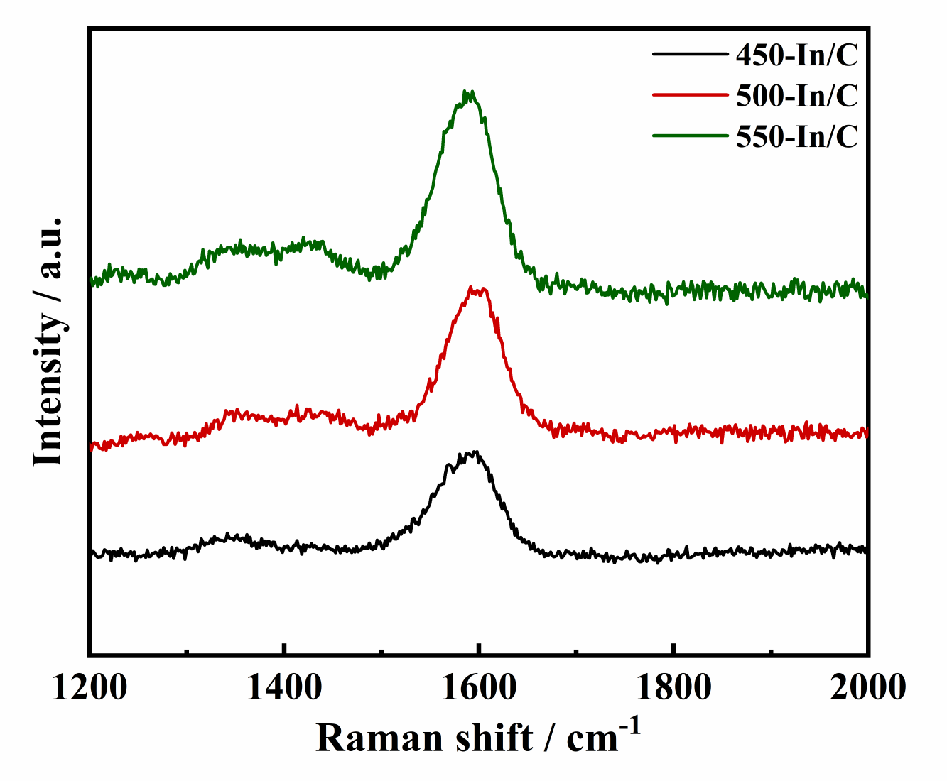 Fig. S2.  Raman spectra of In/C nanorods derived from In-MOF at 450, 500, and 550C.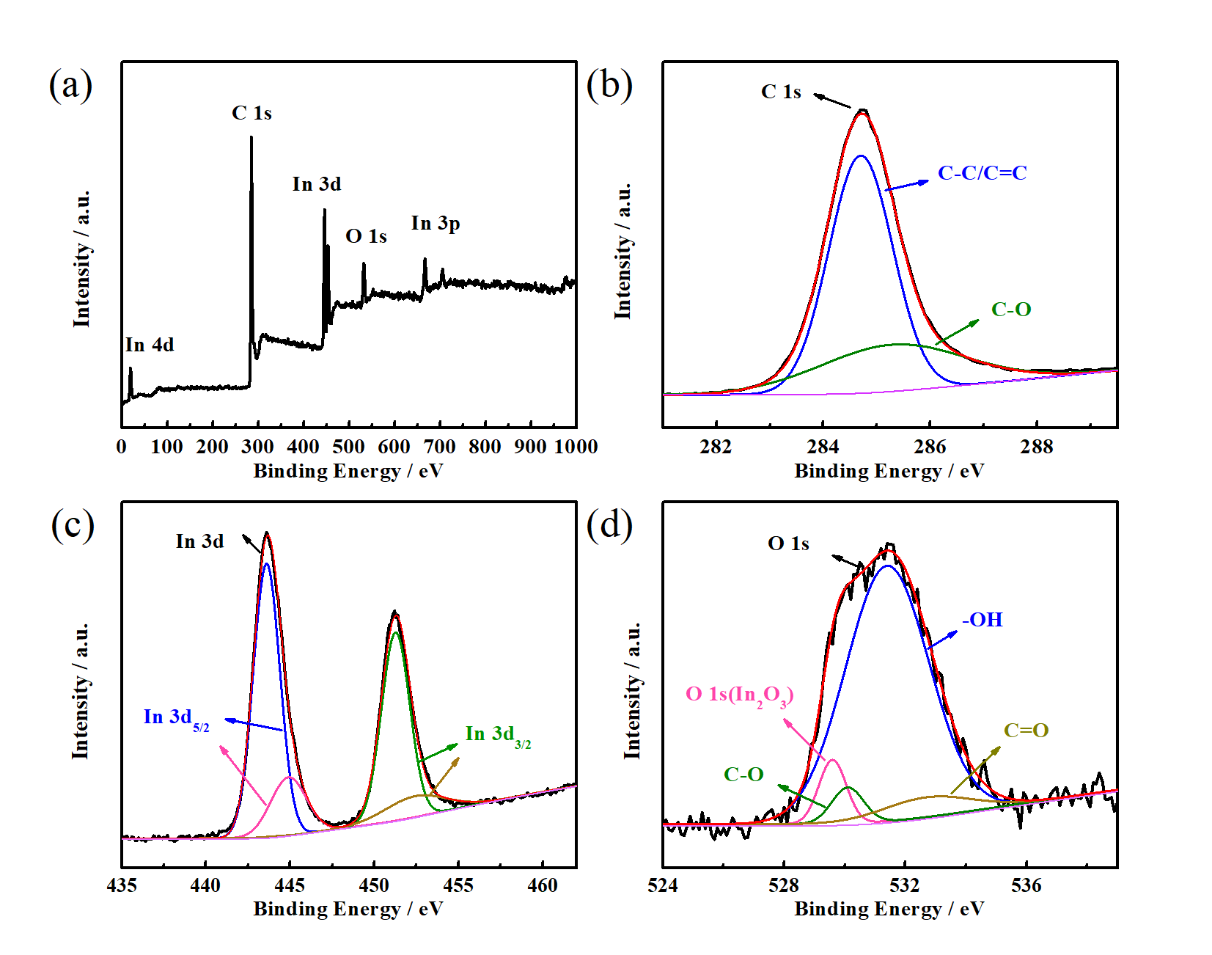 Fig. S3.  XPS survey spectra of (a) In/C-Gr-4 composite; high resolution spectra of (b) C 1s, (c) In 3d, and (d) O 1s. 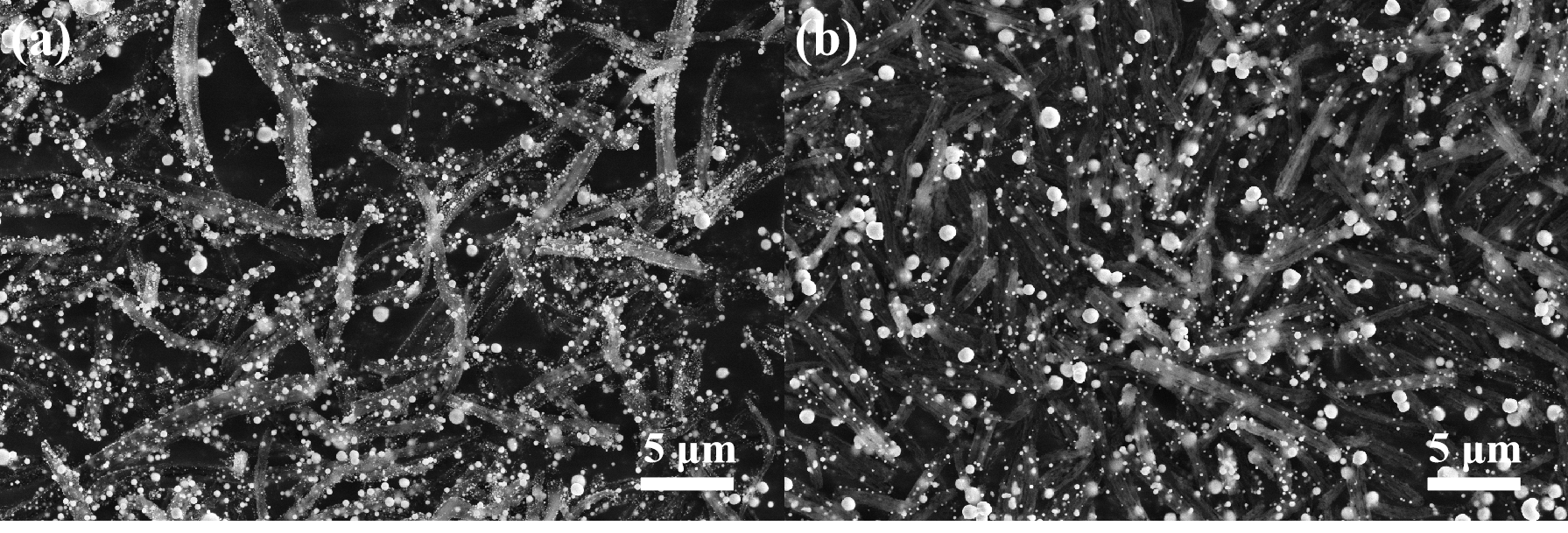 Fig. S4.  SEM images of In/C nanorods derived from In-MOFs under (a) 500C and (b) 550C.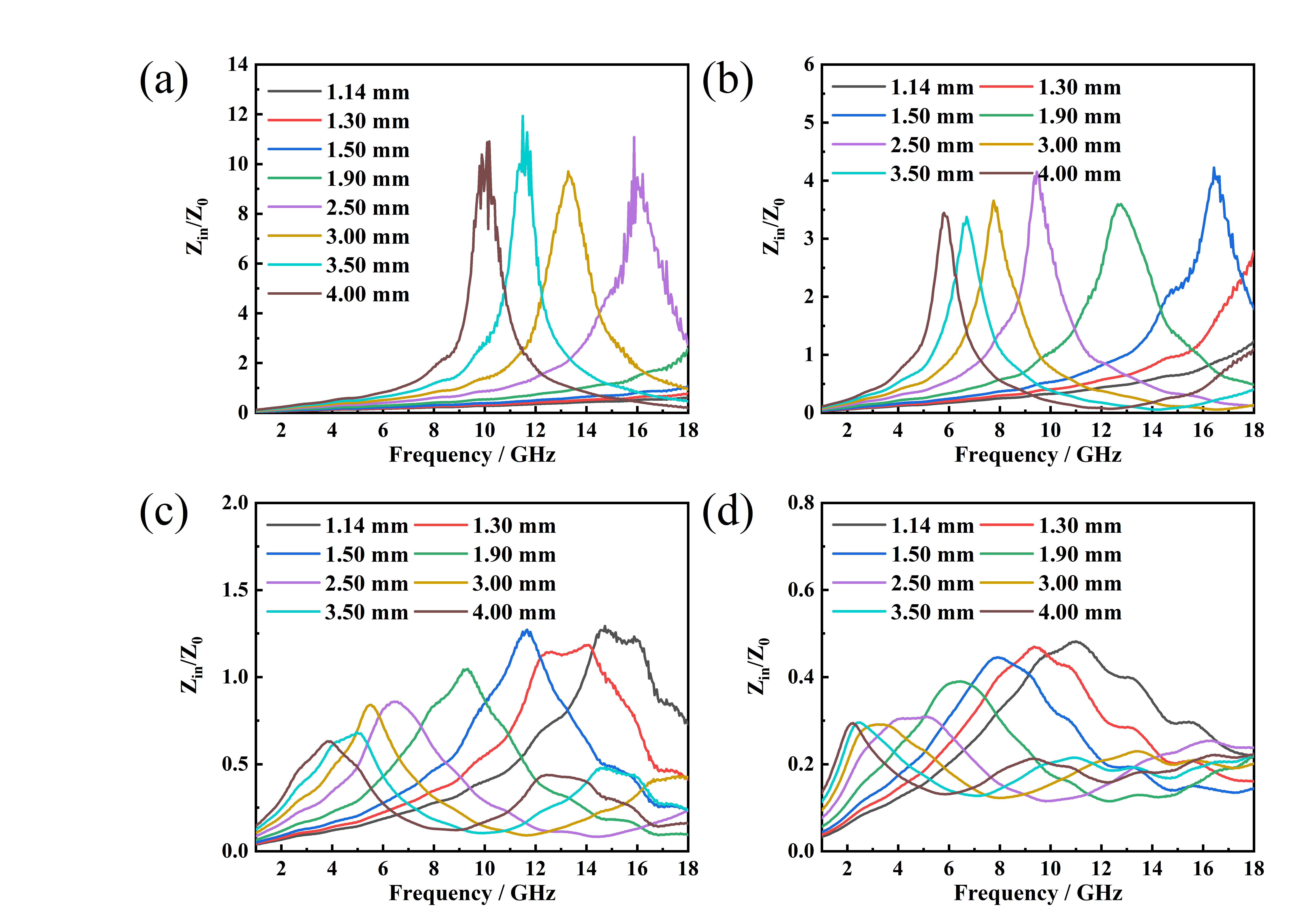 Fig. S5.  Impedance matching ratio | Zin/Z0 | of (a) In/C, (b) In/C-Gr-6, (c) In/C-Gr-4, and (d) In/C-Gr-2 with various thicknesses.